ПроектСтатус проекта: Заключено соглашениеДокументы, подтверждающие право собственности муниципального образования на объект общественной инфраструктуры (например, земельный участок, на котором планируется строительство объекта), на развитие которого направлен проект или что объект, не находится в частной собственностиИнформация о вопросе местного значения, в рамках которого реализуется проектОписание проектаОбщая стоимость реализации проекта (что конкретно и каким способом планируется выполнить в рамках проекта)Ожидаемые результатыНаличие технической, проектной и сметной документацииПланируемые источники финансирования реализации проектаРасшифровка вклада юридических лицза исключением предприятий и организаций муниципальной формы собственностиГарантийные письма юридических лицБлагополучатели проектаЭксплуатация и содержание объекта общественной инфраструктуры, предусмотренного проектомРасходы на эксплуатацию и содержание объекта общественной инфраструктуры, предусмотренного проектом, на первый и последующие годы (при наличии)Трудовое участие населения в реализации проектаНеденежный вклад юридических лиц в реализацию проектаПроведение мероприятий, посвященных предварительному обсуждению проектаИспользование печатных средств массовой информации для информирования населения о проекте до собранияОсвещение итогов собрания граждан в средствах массовой информацииОжидаемая дата завершения проектаКонтактная информация инициаторов проектаИнформация о проведении итогового собранияФото начального состояния объектаНачало формыКонец формыМуниципальный район/городской округ Алтайского краяПанкрушихинский муниципальный районПоселение Алтайского краяПодойниковский сельсовет Панкрушихинского районаНаселенный пунктсело ПодойниковоЧисленность населения населенного пункта1 103Тип объекта общественной инфраструктуры, на развитие которого направлен проектДетские площадкиВид документа (Свидетельство Государственной регистрации права собственности или Выписка из ЕГРН)Выписка из ЕГРНСкан документа001.pdf
002.pdfОснование для исполнения полномочия по решению вопроса местного значения, в рамках которого реализуется проектФедеральный закон от 06.10.2003 №131-ФЗ «Об общих принципах организации местного самоуправления в Российской Федерации»Муниципальное образование Алтайского края, орган местного самоуправления, который осуществляет полномочие по решению вопроса местного значения, в рамках которого реализуется проектПоселение Алтайского краяОписание проблемы, на решение которой направлен проектВ с. Подойниково более 200 детей, увеличивается количество многодетных семей(в настоящее время 24 многодетные семьи в селе), много неорганизованных детей(не посещающих детский сад), нет ни одной детской площадки, нет стадиона, не благоустроен парк, т.е. нет места, доступного всем детям, где они могут играть и общаться, поэтому вопрос строительства детской площадки, является актуальным и поддерживается населением.Виды работ (услуг)ОписаниеПолная стоимость, рубСтроительные и ремонтные работыПриобретение материаловдетский игровой комплекс от 7 до 12 лет, детский игровой комплекс от 3 до 6 лет, качели, карусель736 170,00Приобретение оборудования входящего в состав основных средствПрочие (описание)Итого стоимость реализации проекта:736 170,00Указать влияние проекта на ситуацию в муниципальном образовании, ожидаемый социальный и экономический эффектСтроительство детской площадки позволит обеспечить свободное времяпровождение детей на безопасной, огражденной от проезжей части территории, создать условия, обеспечивающие физическое развитие детей (тренировка выносливости, закаливание, развитие координации движений, ловкости), развитие интереса к спорту в раннем возрасте, их общение, обучение детей правилам поведения в обществе, а значит помогает в воспитании здорового подрастающего поколения.Локальные сметы (сводный сметный расчет) на работы (услуги) в рамках проектаЗаключение о проверке достоверности определения сметной стоимости КАУ «Алтайский региональный центр ценообразования в строительствеПроектная документация на работы (услуги) в рамках проектаПрайс-листы и другая информация, подтверждающая стоимость материалов, оборудования, являющегося неотъемлемой частью выполняемого проекта, работ (услуг)дет площадка.pdf
прайс-лист.pdf
ПРАЙС Игрокомплекс.pdf
прайс-листСибстройдвор.pdf
Коммерческое предложение для с.Подойниково Панкрушихинского района от 30.11.2018г..pdfВиды источниковСумма, рубДоля в общей сумме проекта (%)Средства краевого бюджета на реализацию проекта по поддержке местных инициатив608 670,0082,68Местный бюджет76 000,0010,32Население – безвозмездные поступления от физических лиц42 000,005,71Юридические лица – безвозмездные поступления от юридических лиц9 500,001,29Итого:736 170,00100Наименование юридического лицаДенежный вклад, рубИндивидуальный предприниматель Редькина Ольга Михайловна3 500,00Индивидуальный предприниматель Коряка Ольга Михайловна3 000,00Индивидуальный предприниматель Самбурова Оксана Александровна3 000,00Итого:9 500,00Скан-копии гарантийных писем юридических лиц
001.pdf

002.pdf

004.pdfОписание прямых благополучателейДети,проживающие на территории селаКоличество прямых благополучателей254Описание косвенных благополучателейДети, из других сел сельсовета, родители детей, опекуныКоличество косвенных благополучателей138Общее количество благополучателей392Мероприятия по эксплуатации и содержанию объекта общественной инфраструктурыОчистка территории от мусора, ремонт конструкций, посадка клумб.Первый годПервый годПервый годПервый годСтатья расходов по эксплуатации и содержанию объекта общественной инфраструктуры, предусмотренного проектомБюджет поселения/муниципального района, городского округа, рубСредства юридических лиц, рубИтого, руб0,000,000,000,000,00Итого:0,000,000,00Последующие годыПоследующие годыПоследующие годыПоследующие годы0,000,000,000,000,00Итого:0,000,000,00Описание работрасчистка территории, доставка пескаКоличество человек30Описание работтранспортные расходыКоличество человек2Количество техники2Количество опросных листов или анкет100Сканы опросных листовОпросные листы и согласия.pdfСводная ведомость предварительных обсуждений (опросных листов, анкет)006.pdfКоличество предварительных обсужденийСканы протоколов предварительных собранийФотографии с предварительных обсужденийИнформирование населения о проекте до собрания посредством печатных изданий средств массовой информации с использованием символики ППМИ и рекомендуемой формы агитации (перечислить издания)Трибуна хлеборобаСкан материала003.pdfНаличие в печатных изданиях средств массовой информации сведений о результатах собрания граждан с указанием выбранного проекта, количества участников собрания, вклада населения (перечислить издания)Трибуна хлеборобаСкан материала001.pdfДата30.06.2019Глава администрации сельсоветаСафронов Олег ИвановичКонтактный телефон главы администрации сельсовета3858026444, 9231688719Согласие на обработку персональных данных от главы администрации сельсовета001.pdfРуководитель инициативной группыТимофеева Инна ВасильевнаКонтактный телефон руководителя инициативной группы9235710375, 3858026444Согласие на обработку персональных данных от руководителя инициативной группы002.pdfЭлектронная почта руководителя инициативной группыСостав инициативной группы (ФИО)Тимофеева И.В., Прадед М.А., Афанасьева Л.Г., Тонких А.А., Жиляева Е.М., Сафронова С.А., Михайленко А.С., Селиванова Л.В.Число лиц, принявших участие в итоговом собрании граждан76Наименование проектов, которые обсуждались на собрании гражданСтроительство детской площадки. Ремонт участка внутрипоселковой дороги.Количество проектов, предлагаемых населением для реализации2Количество участников собрания, проголосовавших за реализацию победившего проекта76Принятый на собрании подход и сумма денежного участия населения в реализации проекта100 рублей с одного домовладенияСканы протокола итогового собрания004.pdf
005.pdfСканы регистрационных листов участников итогового собраниярегистрационные листы.pdfФотоматериалы с итогового собранияIMG_8265.pdf
IMG_8272.pdf
IMG_8276.pdf
IMG_8281.pdf
IMG_8289.pdf
IMG_8291.pdf
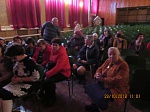 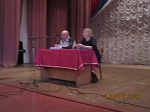 Видеозапись итогового собраниясобрание 28.10.2018.mp4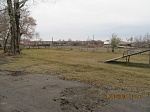 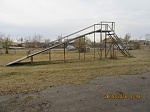 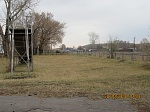 